R.PADMASRI M.Sc.,M.Phil.,1A, MAIN ROAD, KEEZHA VELANGUDI, ,NANNILAM(D.K), THIRUVARUR (D.T)EDUCATIONYear		Course			                       Institution				             %CGPA2015		M.Phil., Mathematics	         T.B.M.L College, PORAYAR	                                             87%2014		MSc., Mathematics                  T.B.M.L College, PORAYAR		                              75%2012		B.Sc.,Mathematics                    T.B.M.L College, PORAYAR	                                            70%2009		HSc	                                       JNGHS School, NEDUNGADU	                              63%                        RESEARCH INTERESTFuzzy AlgebraTopology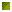 Graph TheoryOrdinary Differential Equation EMPLOYMENT HISTORYAsst.Prof, Department of mathematics  EGS PILLAY  Engineering college – Nagapattinam  from 15.7.2015PEER REVIEWED CONFERENCE PRESENTATIONNCETMSH-Why Study Mathematics in Daily Life Useage at E.G.S.Pillay Engg.CollegePOSITIONS HELDClass Co-OrdinatorAMC Co-OrdinatorSUBJECTS HANDLEDMA6151-Mathematics IMA6251-Mathematics IISKILLS AND ATTRIBUTES                Good Learner , Optimistic, Team Worker,Achiever.E-Mail : padmasriravidran @gmail.comContact : +91-8870271768